Publicado en 15004 el 27/02/2017 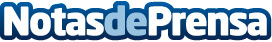 El paradigma del EFT-Tapping: Si lo dejas entrar en tu vida ya no saldrá jamásEl próximo sábado 4 de marzo, en A Coruña, se realizará un curso de formación en EFT-Tapping impartido por la psicóloga y formadora Mar Sánchez, del centro de estimulación mental Neuromotiva. El descubrimiento, entendimiento y ejecución de las técnicas de liberación emocional ayudarán a superar la ansiedad, el estrés o el miedo. Se podrá realizar un cambio muy positivo en la vida que mejorará la salud en todos los aspectos: mental, físico y socialDatos de contacto:Eduard CorominaNota de prensa publicada en: https://www.notasdeprensa.es/el-paradigma-del-eft-tapping-si-lo-dejas Categorias: Galicia Eventos Medicina alternativa Cursos Bienestar http://www.notasdeprensa.es